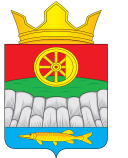 РОССИЙСКАЯ ФЕДЕРАЦИЯАДМИНИСТРАЦИЯ КРУТОЯРСКОГО СЕЛЬСОВЕТАУЖУРСКОГО РАЙОНАКРАСНОЯРСКОГО КРАЯПОСТАНОВЛЕНИЕ13.04.2016 г.                                    с. Крутояр                                             № 74О прекращении права бессрочного(постоянного) пользованияПрекратить право бессрочного (постоянного) пользования Никитина Сергея Александровича, на земельный участок общей площадью 2200 кв. м ,  расположенный по адресу: Красноярский край, Ужурский район, п. Новоракитка, ул. Калинина, д. 3, кв.1  в связи с его  смертью.   Свидетельство на право постоянного бессрочного пользования ККР 39-05 000714 от 10.12.1993 г считать утратившим силу.Глава сельсовета                                                      А. Н. Радченко